附件附件附件中华民族音乐传承出版工程精品出版项目（2023年度）入选名单中华民族音乐传承出版工程精品出版项目（2023年度）入选名单中华民族音乐传承出版工程精品出版项目（2023年度）入选名单序号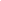 项目名称申报单位1中国音乐通史人民音乐出版社有限公司2中国音乐遗产地图中央音乐学院出版社有限责任公司3“乐改”纪事本末：新中国民族乐器发展史文化艺术出版社有限公司4中国共产党百年音乐文化建设史料辑录与研究（6卷）安徽文艺出版社5吕骥纪念选集·缅怀卷人民音乐出版社有限公司6李纯一全集（6卷）文化艺术出版社有限公司7上海汤家班江南丝竹八大曲中央音乐学院出版社有限责任公司8延安红色音乐陕西太白文艺出版社有限责任公司9敦煌民间音乐文化集成（3卷）安徽文艺出版社10当代中国传统音乐研究系列·乔建中文集（8卷10册）上海音乐出版社有限公司11顽童戏花——湘西土家族打溜子名曲精选现代出版社有限公司12江西红色音乐文化系列丛书百花洲文艺出版社有限责任公司13昆戏曲谱译存黄山书社14古琴名谱集珍西泠印社出版社有限公司15“韶”与礼乐文明中央音乐学院出版社有限责任公司16杨宗稷《琴学丛书》曲谱释译（2册）文化艺术出版社有限公司17中国音乐大典·音像编学苑出版社有限公司18中国音乐考古大系·江苏卷大象出版社有限公司19广东音乐大全广东教育出版社有限公司20三弦艺术论（增订版）经济科学出版社21黑指头 红花瓣人民音乐出版社有限公司22南戏声腔音乐研究浙江古籍出版社有限公司23明清俗曲音乐文献辑要与译释（3卷）文化艺术出版社有限公司24中国传统旋律与曲式系列理论丛书现代出版社有限公司25何占豪民族管弦乐作品集上海教育出版社有限公司26移云斋琴谱中国书店出版社27汉唐时期胡、俗乐的融合——丝绸之路上的乐器、乐舞的图像学研究中央音乐学院出版社有限责任公司28龟兹乐舞史纲陕西三秦出版社有限责任公司29古乐寻声：中国古典音乐鉴赏（第一辑：先秦·汉魏六朝·唐·宋）中国唱片集团有限公司30《敦煌琵琶谱》二十五首上海文艺音像电子出版社有限公司31近代昆曲有声文献集成世图音像电子出版社有限公司32壮族创世史诗《濮侬论者渡》活态演述抢救性影音记录云南民族文化音像出版社有限责任公司33南音曲牌解析——工㐅谱作曲实例详解福建省文艺音像出版社有限责任公司34滇野寻声图鉴中国科学文化音像出版社有限公司35纳西族创世史诗《创世纪》活态演述抢救性影音记录云南民族文化音像出版社有限责任公司36京剧梅派经典唱段伴奏集中国科学文化音像出版社有限公司37特懋克的非遗记忆——基诺族大鼓舞和古歌云南民族文化音像出版社有限责任公司38世界“非遗”南音曲库（甲集）福建省文艺音像出版社有限责任公司39内蒙古乌珠穆沁地区原生态长调民歌典藏内蒙古数字文化音像出版社有限责任公司40民乐四川——羌族口弦非遗纪录片成都音像出版社有限公司41安徽民歌国家级非物质文化遗产集萃安徽教育出版社42京剧大典中国唱片（上海）有限公司43元气之音——安徽灵璧菠林喇叭中国数字文化集团有限公司44非遗传承盲人说唱精品集萃·行吟太行中国盲文出版社45世界闽南话戏曲音乐工程——歌仔戏优秀唱腔选（一）厦门文广影音有限公司46原生态锡伯族汗都春艺术新疆音像出版社47草原天籁——蒙古勒津民间传统音乐专辑辽宁教育电子音像出版社有限公司48中国古诗词歌曲作品库人民音乐出版社有限公司49中国曲艺音乐集成·浙江卷（修复版）抢救保护工程浙江文艺音像出版社有限公司50甘肃环县道情皮影班社演出影像志（2003—2007年间历史呈现）安徽人民出版社